О внесении изменений в постановление администрации Цивильского района от 12 мая 2016 г. № 153 «О комиссии по соблюдению требований к служебному поведению муниципальных служащих Цивильского района и урегулированию конфликта интересов»В соответствии с Федеральным законом "О противодействии коррупции", Указом Президента Российской Федерации от 1 июля . № 821 "О комиссиях по соблюдению требований к служебному поведению федеральных государственных служащих и урегулированию конфликта интересов", постановлением Кабинета Министров Чувашской Республики от 17 июля 2019 г. № 299 «О внесении изменений в постановление Кабинета Министров Чувашской Республики 23 мая 2012 г. № 191», администрация Цивильского районаПОСТАНОВЛЯЕТ:1. Внести в постановление администрации Цивильского района Чувашской Республики от 12 мая 2016 года № 153 «О комиссии по соблюдению требований к служебному поведению муниципальных служащих Цивильского района  и  урегулированию конфликта интересов» (далее - постановление) следующие изменения:1.1. Состав  комиссии по соблюдению требований к служебному поведению муниципальных служащих Цивильского района и урегулированию конфликта интересов (Приложение №2 к постановлению) изложить в редакции согласно приложению к настоящему постановлению.1.2. Пункт 6 Положения о комиссии по соблюдению требований к служебному поведению муниципальных служащих Цивильского района и урегулированию конфликта интересов (Приложение №1 к постановлению) изложить в следующей редакции:«6. В состав комиссии входят:а) должностное лицо администрации  Цивильского района, ответственное за работу по профилактике коррупционных и иных правонарушений (председатель комиссии), муниципальные служащие администрации Цивильского района, определяемые главой администрации Цивильского района; б) представитель (представители) Собрания депутатов Цивильского района, Собрания депутатов сельских поселений Цивильского района;в) представитель (представители) научных организаций и образовательных учреждений среднего, высшего и дополнительного профессионального образования, деятельность которых связана с муниципальной службой;г) представитель (представители) органа исполнительной власти Чувашской Республики, уполномоченного Главой Чувашской Республики на исполнение функций органа Чувашской Республики по профилактике коррупционных и иных правонарушений.».2. Настоящее постановление вступает в силу после его официального опубликования (обнародования). Глава администрации Цивильского района                                                                                               И.В. НиколаевПриложение 
к постановлению администрации
Цивильского района
от  07.08.2019 № 420«Состав комиссии по соблюдению требований к служебному поведению муниципальных служащих Цивильского района и урегулированию конфликта интересов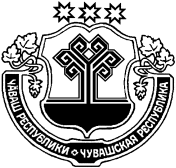 ЧĂВАШ РЕСПУБЛИКИÇĚРПӲ РАЙОНĔЧУВАШСКАЯ РЕСПУБЛИКА ЦИВИЛЬСКИЙ РАЙОНÇĚРПӲ РАЙОН АДМИНИСТРАЦИЙĔЙЫШĂНУ2019 ç. августӑн 07-мěшĕ  № 420Çĕрпÿ хулиАДМИНИСТРАЦИЯЦИВИЛЬСКОГО РАЙОНАПОСТАНОВЛЕНИЕ07 августа 2019 года № 420г. ЦивильскСыройкин Вячеслав Валериевич-Первый заместитель главы администрации – начальник управления экономики, строительства и ЖКХ администрации Цивильского района, председатель комиссииПанфилов Александр Николаевич-управляющий делами – начальник отдела организационного обеспечения администрации Цивильского района, заместитель председателя комиссииАлексеева Ольга Васильевна-главный специалист-эксперт отдела организационного обеспечения администрации Цивильского района, секретарь комиссииЧлены комиссии:Волчкова Алла Викторовна-заместитель главы администрации – начальник отдела образования и социального развития администрации Цивильского района Профоров Евгений Валерьевич-начальник отдела информационного обеспечения администрации Цивильского районаПавлова Татьяна Юрьевна-заведующий сектором юридической службы администрации Цивильского районаБаранова Татьяна Владимировна-директор  МБОУ «Цивильская СОШ № 1 им. М.В. Силантьева», председатель Собрания депутатов Цивильского района (по согласованию)Терентьева Инна Георгиевна-директор БОУ Чувашской Республики «Цивильская общеобразовательная школа-интернат для обучающихся c ограниченными возможностями здоровья № 1» Министерства образования и молодежной политики Чувашской Республики (по согласованию)Трофимова Валентина Ивановна-председатель Цивильского районного отделения Совета ветеранов Чувашской Республики (по согласованию)Васильев Сергей Вольфрамович-депутат Собрания депутатов Богатыревского сельского поселения Цивильского района (по согласованию)представитель Управления Главы Чувашской Республики по вопросам общественной безопасности и противодействия коррупции (по согласованию)»